FAMILIEMIDDAG 3
BREV FRA MAKI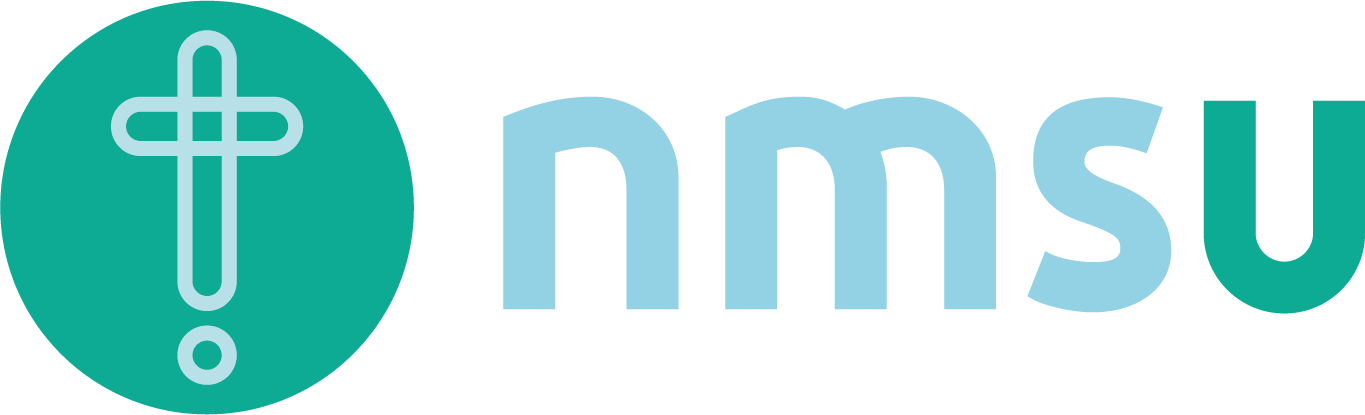 DETTE LESER DU OPP / FORTELLER:Hørte jeg ordet dele? Da er jeg klar for å si noe, jeg elsker å dele tid, tro, ting og talent!For nå har jeg lyst til å si noe om en ting vi kan dele! Og det er tomflasker! Jeg elsker brus, og derfor har jeg veldig mange tomflasker. Nå har jeg tenkt å pante tomflasker den neste måneden og gi pengene til noen av dem som mangler noe som jeg ofte glemmer å takke for! For jeg har vært på Madagaskar, og der traff jeg Viviane, en jente som måtte slutte på skolen fordi hun var døv, hun kunne ikke høre. Det er ikke noen som ordner med hørseltest, høreapparat, tegnspråk eller noe annet for henne. Derfor støtter NMS arbeid for døve på Madagaskar. Så nå tenkte jeg å pante flasker og sende pengene til kirken på Madagaskar, slik at flere døve får gå på skolen. Hun jenta jeg traff, hun fikk begynne på skole for døve, og hun var så takknemlig. Gud har gitt oss så utrolig mye. Det er jeg så takknemlig for. Og fordi Gud gir, kan vi dele. Jeg har lyst til å være en som dele! En måte jeg kan dele på, er ved å dele pante-penger! Har du lyst å bli med på pantefest? Let og finn kortene og bli med!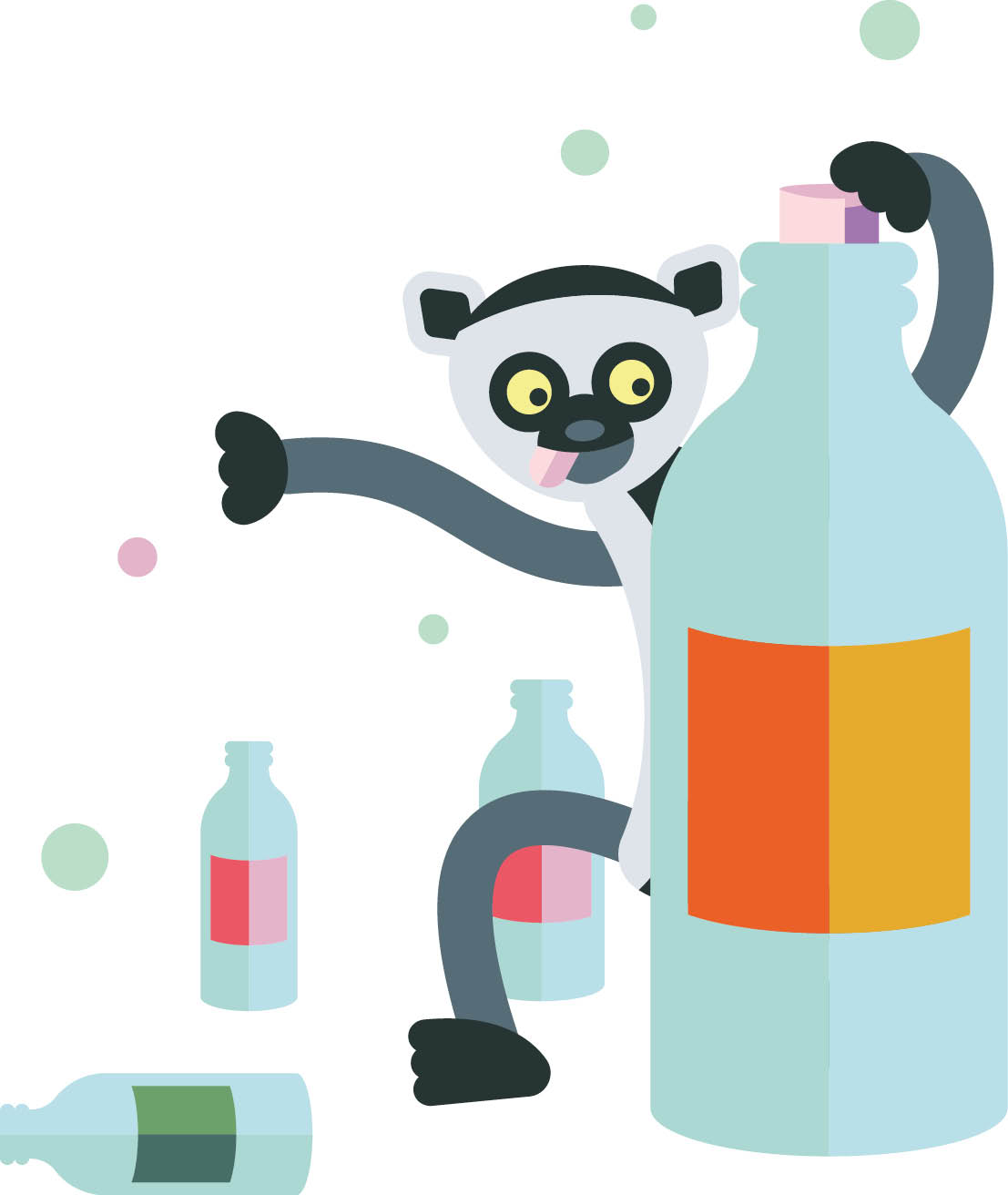 